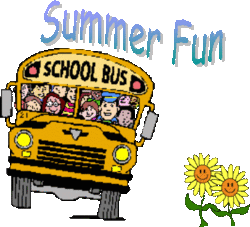 Jump Start to CCA When:	July 20 - 24Times:	9:00 am – 2:00 pmWho:		CCA Rising Kindergarten - 2nd grade Cost:		$240 per camperInstructor:   Vickie HoffmanThis camp is designed to teach and review the skills needed for kindergarten-2nd grade.  Your child will enjoy:A hands-on approach to reviewing grade specific essentials Fun crafts Exploring CCA campus:ArtMusicComputerPECafeteriaPlaygroundChapelLibraryOutside Activities (frisbee, sidewalk chalk, bubbles)  Field Trip (to be announced)                                              ****CCA student’s will be billed through FACTS ****